Section FiveEvaluating and Measuring ProgressTape Measure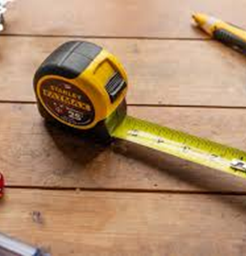 Being able to effectively evaluate practice is so important for workers in terms of their work with families and for a Local Authority as a whole.  There are tools which Local Authority leaders can utilise to evaluate how effective services, procedures and actions are within their area; this self-evaluation can support constructive feedback, identify gaps and support changes to improve and innovate.Social Workers and other professionals working with families and children need tools which can support everyone around the child and family to know what is working well, where there may be need for change and to build on success.  Dependent on the practice model in each Local Authority there may be a different approach to how progress and change is measured; the important aspect is that you feel equipped to do this. Your Tools:We hope this will be a helpful Toolkit for you when navigating pre-proceedings and proceedings.Please provide us with anonymous feedback via this link:https://forms.office.com/Pages/ResponsePage.aspx?id=klvgtM74tUabJJm6XBHl6Tq8j3aIZ6BFja7ygLmdFOhUQ0tVVUJVTEJPR1pBUFpPTVkzV1FKUjFZSy4uArea of PracticeDocumentSource/ authorLinkEase of readingEvaluating your Local AuthoritySelf-Evaluation Tool(SEF) for Local Authority.Essex County Council – adapted for Regional use.ComplexEvaluation of effectivenessHow do we know if children’s social care services make a difference? Development of an outcomes framework – Summary ReportNuffield FoundationComplexMotivation to changeThe Cycle of ChangeProchaska and DiClementeEasyScaling (SOS)One minute briefing – Scaling (SOS)LCC (Sam White) Regional CollaborationEasy